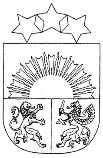 Latvijas RepublikaValmieras NOVADA pašvaldībaS DOMENodokļu maksātāja reģistrācijas kods 90000043403, Lāčplēša iela 2, Valmiera, Valmieras novads, LV-4201Tālrunis 64207120, e-pasts: pasts@valmierasnovads.lv, www.valmierasnovads.lvApstiprināts ar Valmieras novada pašvaldībasdomes 30.03.2023. lēmumuNr.__ ( Nr.__, __.§)Valmieras novada pašvaldības 2023. gada līdzdalības budžeTA projektu konkursa nolikumsVISPĀRĪGIE JAUTĀJUMINolikums nosaka kārtību, kādā Valmieras novada pašvaldība (turpmāk – Pašvaldība) organizē 2023.gada līdzdalības budžeta projektu konkursu (turpmāk – Konkurss) un piešķir finansējumu Valmieras novada attīstības projektu (turpmāk – Projekti) īstenošanai.Konkursu izsludina, organizē un īsteno Pašvaldība.KONKURSA MĒRĶISKonkursa mērķis ir veicināt pašvaldības administratīvās teritorijas iedzīvotāju iesaisti teritorijas attīstības jautājumu izlemšanā.FINANSĒJUMA PIEŠĶIRŠANAS NOSACĪJUMIProjekta realizācijai piešķir finansējumu 10 000 līdz 30 000 euro (ieskaitot pievienotās vērtības nodokli).Finansējumu piešķir Konkursā apstiprinātā viena līdz trīs projektu īstenošanai.Konkursam iesniedz Projektu, kas atbilst šādiem kritērijiem: Projekta realizēšanas vieta ir sabiedrībai pieejams publisks Pašvaldības nekustamais īpašums;Projekts ir saistīts ar paliekošu un sabiedriski nozīmīgu infrastruktūras uzlabošanu atbilstoši Pašvaldības autonomajām funkcijām;Projektā paredzētā rīcība atbilst spēkā esošajiem Pašvaldības teritorijas attīstības plānošanas dokumentiem, politikas plānošanas dokumentiem un institūciju vadības dokumentiem; Projekta realizēšanas kopējās izmaksas tā iesniegšanas brīdī ir vērtējamas 10 000 līdz 30 000 euro vērtībā;Projektā attīstītās infrastruktūras ikgadējās uzturēšanas izmaksas pēc Projekta realizēšanas nepārsniedz 10% gadā no kopējā attiecīgā Projekta budžeta;iesniegtajam Projektam jāparedz pilnīga tā realizācija, tas ir, realizējot Projektu, tam jābūt pilnībā pabeigtam (nav pieļaujams īstenot Projektu vairākās kārtās).PRASĪBAS PROJEKTA IESNIEDZĒJAM UN KONKURSA NORISEProjekta pieteikumu dalībai Konkursā var iesniegt fiziska persona, kura sasniegusi 16 gadu vecumu, vai biedrība vai nodibinājums, kurā nav pašvaldības dalības (turpmāk – Iesniedzējs).Paziņojumu par Konkursa izsludināšanu publicē Pašvaldības portālā www.valmierasnovads.lv un Pašvaldības informatīvajā izdevumā, norādot:Projektu iesniegšanas termiņu un kārtību; Projektu atlases kritērijus virzīšanai uz balsošanas aptauju;Balsošanas aptaujas veidu un kārtību; Balsošanas aptaujas termiņu; citu ar Konkursu saistīto informāciju.Pēc Konkursa izsludināšanas Pašvaldība nodrošina Projekta Iesniedzēju konsultācijas Projekta pieteikuma sagatavošanā. Kontaktpersona konsultācijām pieteikumu sagatavošanā ir Pašvaldības Attīstības pārvaldes struktūrvienības “Attīstības nodaļa” vadītāja vietniece, attīstības plānotāja Līga Bieziņa (tālr.: 26495997, e-pasts: liga.biezina@valmierasnovads.lv). Konkursam iesniegto Projektu pieteikumu atbilstību Nolikumam vērtē Valmieras novada pašvaldības Līdzdalības budžeta projektu un iedzīvotāju iniciatīvu projektu vērtēšanas komisija (turpmāk – Komisija), kura ir apstiprināta ar Pašvaldības domes lēmumu.Komisija ir lemttiesīga, ja tās sēdē piedalās vairāk nekā puse no tās locekļiem.Komisijas sēdes protokolē. Protokolu paraksta Komisijas priekšsēdētājs un sēdes protokolētājs.Komisijas kompetencē ir:izvērtēt Konkursam iesniegto Projektu pieteikumu atbilstību Konkursa nolikumam;  lūgt Iesniedzējam precizēt Projekta pieteikumā ietverto informāciju, ja tas nepieciešams iesniegtā Projekta pieteikuma vērtēšanai;pieaicināt Komisijas darbā Pašvaldības atbildīgos speciālistus atzinumu sniegšanai; lemt par Konkursa izbeigšanu Nolikuma 4.8.punktā minētajos gadījumos.Komisija var izbeigt Konkursu bez rezultātiem, ja:nav iesniegts neviens projekts;visi iesniegtie Projektu pieteikumi neatbilst nolikuma 3.3.punkta prasībām;ir konstatēts cits būtisks iemesls, kas liedz turpināt Konkursa norisi.PROJEKTA DOKUMENTI, TO NOFORMĒŠANAS PRASĪBAS UN IESNIEGŠANAS KĀRTĪBAProjekta pieteikumu veido aizpildīta un parakstīta Projekta pieteikuma veidlapa (1.pielikums), kurā ir iekļauta arī projekta tāme un projekta vizualizācija  – vizuāls materiāls ar vienu vai vairākiem attēliem, kas attēlo plānoto Projekta ieviešanas rezultātu.Projekta pieteikumu sagatavo datorrakstā latviešu valodā, ievērojot normatīvo aktu prasības dokumentu izstrādāšanai un noformēšanai.Visas izmaksas, kas saistītas ar Projekta pieteikuma sagatavošanu un iesniegšanu, sedz Iesniedzējs.Projekta pieteikuma iesniegšanas termiņš ir divi mēneši no Konkursa izsludināšanas dienas.Pretendents projekta pieteikuma dokumentus ar norādi “Līdzdalības budžeta projekta pieteikums” var iesniegt:elektroniski (e-pasts: pasts@valmierasnovads.lv) normatīvajos aktos par elektronisko dokumentu noformēšanu noteiktajā kārtībā;personiski Pašvaldības Klientu apkalpošanas centrā;nosūtot Pašvaldībai pa pastu uz adresi: Lāčplēša iela 2, Valmiera, Valmieras novads, LV-4201. Sūtot pa pastu pasta zīmogs ar sūtījuma izsūtīšanas datumu nedrīkst būt vēlāks par 4.2.1.punktā minēto Projekta pieteikumu iesniegšanas termiņu. Projekta pieteikumi, kas iesniegti pēc nolikuma 4.2.1.punktā paredzētā termiņa, Konkursā netiks vērtēti. Iesniedzējs ir tiesīgs pirms Konkursa Projektu iesniegšanas termiņa beigām grozīt vai atsaukt iesniegto projekta Pieteikumu.Informāciju par visiem Konkursam iesniegtajiem Projektiem publicē Pašvaldības vietnē www.valmierasnovads.lv, norādot iesniedzēja vārdu, uzvārdu vai nosaukumu.PROJEKTU PIETEIKUMU IZVĒRTĒŠANA, BALSOŠANA, LĒMUMA PIEŅEMŠANA UN PROJEKTU REALIZĀCIJAMēneša laikā pēc Projektu pieteikumu iesniegšanas termiņa beigām Komisija pieņem lēmumu par Projektu pieteikumu atbilstību Konkursa nolikumam. Pirms Komisijas sēdes katrs Komisijas loceklis paraksta apliecinājumu, ka viņš nav personīgi ieinteresēts kādā no Konkursam iesniegtajiem Projekta pieteikumiem.Ja Komisijas loceklis ir personīgi ieinteresēts kāda iesniegtā Projekta pieteikuma izskatīšanā, viņš par to informē pārējos Komisijas locekļus un atstata sevi no Projekta pieteikuma izskatīšanas.Komisija Projekta pieteikumu izskata un virza tālāk šādā kārtībā:pārbauda iesniegtā Projekta atbilstību nolikuma 3.3.punkta prasībām;nepieciešamības gadījumā Projektu nosūta Pašvaldības atbildīgajiem speciālistiem projekta realizācijas iespējamības izvērtēšanai atbilstoši nolikuma 3.3.punkta prasībām;  Konkursa nolikuma 3.3. punkta prasībām atbilstošie projekti tiek virzīti publiskajai balsojuma aptaujai, lai noskaidrotu sabiedrības viedokli par nozīmīgākajiem projektiem. Publiskajai balsošanas aptaujai nodotie Projekti tiek publicēti Pašvaldības tīmekļa vietnē www.valmierasnovads.lv un Pašvaldības informatīvajā izdevumā; Dalība balsošanas aptaujā par Projektu iespējama elektroniski Pašvaldības tīmekļa vietnē www.valmierasnovads.lv, kā arī klātienē Pašvaldības Klientu apkalpošanas centros.Balsošanas aptauju veic divas nedēļas.Noslēdzoties Konkursa balsojuma aptaujas termiņam, Pašvaldības dome pieņem lēmumu par finansējuma piešķiršanu viena līdz trīs projektu ieviešanai, respektējot balsojuma aptaujas rezultātus.Pašvaldība tās domes pieņemto lēmumu paziņo Iesniedzējam 10 darbdienu laikā pēc lēmuma pieņemšanas.Paziņojumu par Konkursa rezultātiem publicē Pašvaldības portālā www.valmierasnovads.lv un Pašvaldības informatīvajā izdevumā.Apstiprināto vienu līdz trīs Projektus uzsāk īstenot triju mēnešu laikā pēc Konkursa rezultātu paziņošanas un īsteno divu gadu laikā. Par apstiprināto vienu līdz trīs Projektu īstenošanu ir atbildīga Pašvaldības Attīstības pārvaldes struktūrvienība “Attīstības nodaļa” sadarbībā ar Iesniedzēju, ievērojot Pašvaldības līdzekļu piešķiršanu, sadalīšanu un apmaksu regulējošos normatīvos aktus un caur Pašvaldības portālu www.valmierasnovads.lv pastāvīgi informējot plašāku sabiedrību par Projekta īstenošanas gaitu.ATBILDĪGĀS IESTĀDESProjekta Konkursa pieteikumu un balsojumu rezultātu apkopošanu, kā arī virzīšanu izskatīšanai Komisijai organizē Attīstības pārvaldes Attīstības nodaļa.Domes priekšsēdētājs	Jānis Baiks1.pielikumsValmieras novada pašvaldības 30.03.2023. nolikumam “Valmieras novada pašvaldības 2023.gada līdzdalības budžeta projektu konkursa nolikums”PROJEKTA PIETEIKUMA VEIDLAPAProjekta nosaukums: 1. Informācija par projekta iesniedzēju:2. Informācija par projektu Datums*:      __________________* Dokumenta rekvizītus “datums” un “paraksts” neaizpilda, ja elektroniskais dokuments ir noformēts atbilstoši elektronisko dokumentu noformēšanai normatīvajos aktos noteiktajām prasībām1.1. Projekta iesniedzējs (biedrība, nodibinājums/ fiziska persona):1.1. Projekta iesniedzējs (biedrība, nodibinājums/ fiziska persona):Nosaukums/ Vārds, uzvārds:vienotais reģistrācijas numurs/ personas kods:Juridiskā/ deklarētā adrese:Kontaktinformācija saziņai:(telefona numurs, e-pasts)2.1. Informācija par projekta realizācijas vietu2.1. Informācija par projekta realizācijas vietuAdrese:Kadastra apzīmējums:Cita informācija, kas iespējami precizē projekta realizācijas vietu2.2. Projekta īss kopsavilkums (ne vairāk kā 100 simboli)2.2. Projekta īss kopsavilkums (ne vairāk kā 100 simboli)2.3. Projekta un tā nepieciešamības apraksts 2.3. Projekta un tā nepieciešamības apraksts 2.4. Projekta realizēšanai iespējami nepieciešamais finansējums (norādāms projekta darbu apjoms, iespējamās darbu un materiālu izmaksas)2.4. Projekta realizēšanai iespējami nepieciešamais finansējums (norādāms projekta darbu apjoms, iespējamās darbu un materiālu izmaksas)2.5. Projekta skice un vizualizācija 2.5. Projekta skice un vizualizācija _____________________________________(Nosaukums, pārstāvja vārds, uzvārds)______________________________(paraksts*)